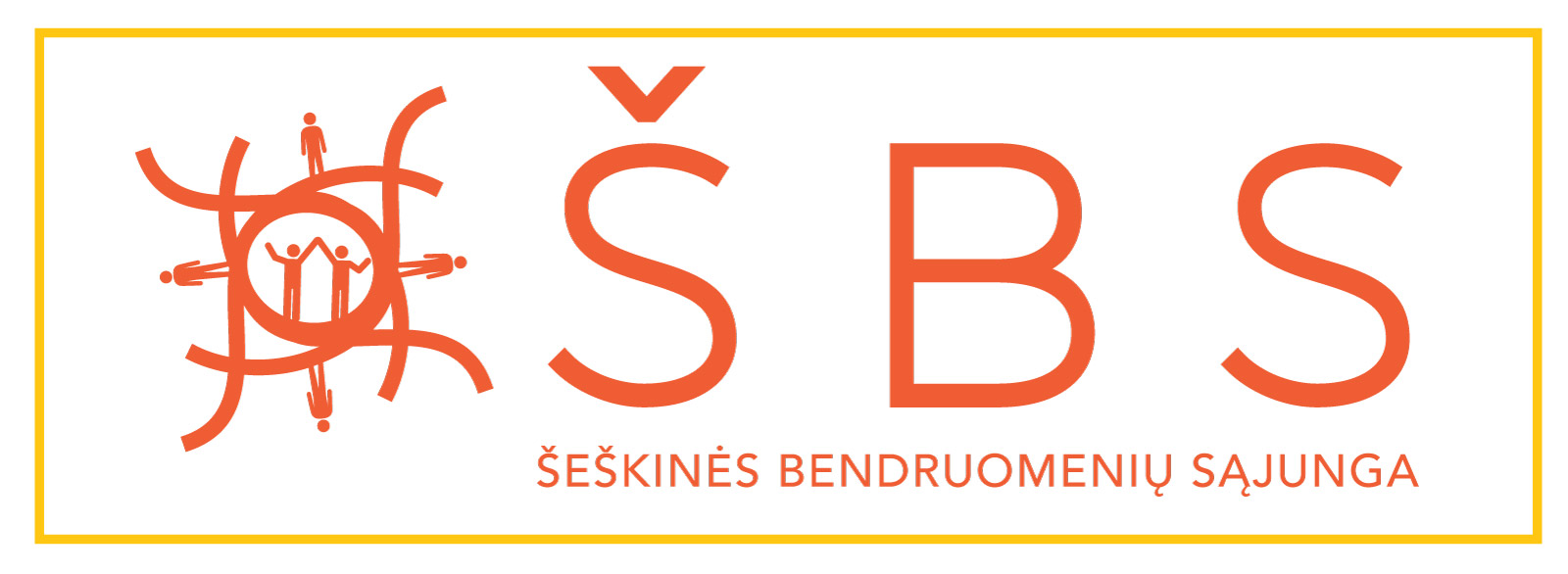 TARYBOS POSĖDŽIO DARBOTVARKĖ2018-03-06Vilnius, ŠeškinėPosėdžio darbotvarkė:


1. Pirmininkaujančio ir sekretoriaujančio rinkimai.
1. Darbotvarkės tvirtinimas
2. Dėl naujų idėjų bendruomenės programai
3. Dėl Vilniaus miesto savivaldybės paskelbto bendruomenės programos projektų konkurso5. Dėl kovo 7 d. Aplinkos ministerijos mokymų 
6. Dėl kovo 11 d. minėjimo 
7. Dėl visuotinio narių susirinkimo datos patvirtinimo8. Naujų narių priėmimas
9. Kiti klausimai (idėjas, problemos, pasiūlymai)
10. Kito posėdžio datos nustatymasPirmininkas                                                                                                         Olegas Beriozovas